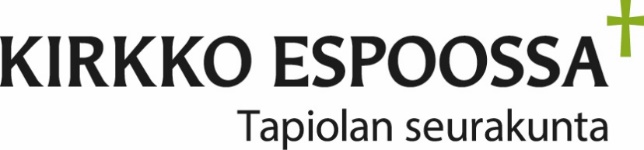 					01.07.2023ILMOITUS SEURAKUNTANEUVOSTON PÄÄTÖSTEN NÄHTÄVILLÄOLOSTATapiolan seurakunnan seurakuntaneuvoston kokousten pöytäkirjat ovat nähtävillä kymmenennestä päivästä lukien, pöytäkirjassa olevista päätöksistä riippuen joko 14 tai 30 päivän ajan sähköisessä päätösarkistossa.Seurakuntaneuvoston kokouspäivät ovat nähtävillä Tapiolan seurakunnan sähköisellä ilmoitustaululla.